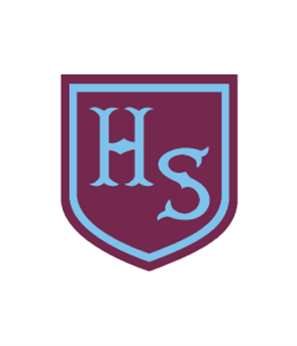 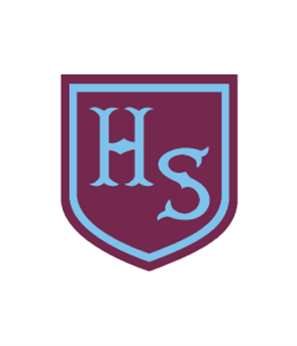 Planning frameworkAs part of Children’s Services, Howwood Primary School has developed this establishment improvement plan which provides a framework for how we intend to achieve Children’s Services’ vision of working together to get it right for children, families and communities – Protecting, learning, achieving and nurturing.National PrioritiesWe also have to take account of the Scottish Government’s national improvement framework which provides a vision for education in Scotland, namely to:place the human rights and needs of every child and young person at the centre of education;improve attainment, particularly in literacy and numeracy;close the attainment gap between the most and least disadvantaged pupils;improve children’s health and wellbeing; andimprove children and young people’s employability skills so that they move into positive and sustained destinations.Renfrewshire’s Education PrioritiesOur priorities will also align with the Renfrewshire Council Plan and Education Improvement Priorities listed on pages 3 and 4.  Pupil Equity FundingOur school receives Pupil Equity Funding (PEF) to provide targeted interventions in literacy, numeracy and health and wellbeing to close the poverty related attainment gap. This funding enables us to plan additional interventions to those which were already planned.  These interventions are highlighted throughout this improvement plan using the (PEF) abbreviation.  The priorities and actions within this improvement plan address the needs of our school and articulate with local and national priorities. Renfrewshire Council Plan Strategic OutcomesCross cutting theme: Improving outcomes for children and familiesRenfrewshire Council’s ValuesWho did we consult?To identify our priorities for improvement, we sought the views of staff, parents, pupils, cluster partners and our current education manager. We used a variety of methods of getting the views of those who are involved in the life and work of Howwood Primary such as Self-Evaluation using HGIOS4/ HGIOS child friendly version Parental, staff and pupil questionnaires Parent Council Meetings Staff Meetings and collegiate sessions Pupil, parents and staff evaluations Quality Improvement Framework feedback We have also consulted with our partners across and out with the Council to assist us in the delivery of our priorities. Cluster schoolsEducation managerSmall School learning setAll information gathered is collated and used to assist us to identify next steps and areas for improvement.    How we will know if we are achieving our aims?We will measure and evaluate the progress we are making to achieve the key outcomes set out in this plan. We do this using quality assurance activities that include:  Monitoring of Pupil Targets (Pupil Tracking through data collection in literacy, numeracy and HWB) Monitoring of Learning & Teaching and Pupil Experiences Monitoring of Forward Planning & Assessment Monitoring of Staged Intervention identified actionsStaff and pupil Self Evaluation using HGIOS4 SEEMIS Data Measuring impact of School Improvement Plan prioritiesEach year we also complete a standards and quality report and self-evaluation document which are monitored by Renfrewshire Council Children’s Services’ staffWe will encourage kind andconnected communities—where our citizens take pridein their place, attractingothers to move here andshare in the opportunitiesRenfrewshire has to offer.We will support a strong andflexible local economy—withRenfrewshire able to adaptafter the pandemic, buildingup resilience to support goodgreen jobs and skills for alllocal people to enjoy thebenefits of both living andworking here.We want Renfrewshire to bea fair place—where all ourpeople have the best chancesto live happy, healthy andfulfilled lives, to feel safe,supported and empoweredto unlock the strength of ourcollective potential.We are working towardsa greener future—takingresponsibility for our impacton the planet and takingbrave, bold steps to protectthe natural environment thatsupports and benefits us all.We want our employeesto feel proud to work forRenfrewshire Council becausewe are a values drivenorganisation, where we allunderstand and value ourcontributions, and we arepassionate about making adifference for Renfrewshire.We are fair, we treat each other and everyone we deal with respectfully and work hard to build trust in Renfrewshire Council.   We are helpful, we care about getting things right and are always approachable.   We are great collaborators; we work as one team and with people who care about this place.   We value learning to help us innovate, improve and deliver better services. Children’s Services VisionWorking together to get it right for children, families and communities – protecting, learning, achieving and nurturingChildren’s Services VisionWorking together to get it right for children, families and communities – protecting, learning, achieving and nurturingChildren’s Services VisionWorking together to get it right for children, families and communities – protecting, learning, achieving and nurturingChildren’s Services VisionWorking together to get it right for children, families and communities – protecting, learning, achieving and nurturingChildren’s Services VisionWorking together to get it right for children, families and communities – protecting, learning, achieving and nurturing                                 Renfrewshire’s Education Improvement Plan Priorities                                 Renfrewshire’s Education Improvement Plan Priorities                                 Renfrewshire’s Education Improvement Plan Priorities                                 Renfrewshire’s Education Improvement Plan PrioritiesProtecting the most vulnerablemembers of our communitiesincluding children and youngpeople who are at risk. Work willprogress to ensure Renfrewshirekeeps the Promise and deliversimproved outcomes for individuals who are care experienced. Where possible children will be kept within their families and priority given to securing provision forkinship care.Family supports and focussingon early intervention, byequipping parents and carerswith the information, skillsand support they need toensure positive outcomes forchildren and young people intheir care, whilst providingopportunities for parents andcarers to shape the servicesthat impact them.Enhancing supportsaround mental healthand wellbeing, includingthe school-based mentalhealth and wellbeingprogramme and theRen10 network of staffand volunteers whoprovide early helpservices to those in need.Enhance learning and teaching,delivering a meaningful, relevant and progressive curriculum that supports a wide range of learner pathways by placing the rights and needs of every child and young person at the centre of education. Efforts willfocus on raising attainment whileensuring equity for all. There willbe a sustained focus on delivering a curriculum that equips all children and young people to achieve success in life.Through a shared visionand understandingof inclusion, childrenand young people willexperience inclusivelearning experiences andsupportive relationshipswhich lead to positivelife outcomesOur Vision, Values and Aims at Howwood Primary School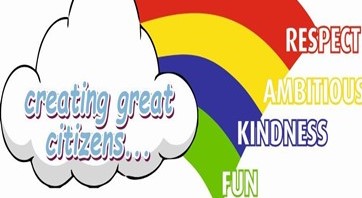 Improvement Priority 1 Improvement in attainment in writing.Improvement Priority 1 Improvement in attainment in writing.Improvement Priority 1 Improvement in attainment in writing.Improvement Priority 1 Improvement in attainment in writing.Improvement Priority 1 Improvement in attainment in writing.HGIOS/HGIOELC QIs1.2,1.3,1.5,2.3,3.2NIF PrioritiesPlacing the human rights and needs of every child and young person at the centre of educationImprovement in attainment, particularly in literacy and numeracy Closing the attainment gap between the most and least disadvantaged children Improvement in children's and young people’s health and wellbeing Improvement in employability skills and sustained, positive school leaver destinations for all young people                                                                                                                                                               Highlight as appropriateNIF PrioritiesPlacing the human rights and needs of every child and young person at the centre of educationImprovement in attainment, particularly in literacy and numeracy Closing the attainment gap between the most and least disadvantaged children Improvement in children's and young people’s health and wellbeing Improvement in employability skills and sustained, positive school leaver destinations for all young people                                                                                                                                                               Highlight as appropriateNIF DriversSchool Leadership                  Assessment of Children’s progressTeacher Professionalism        School ImprovementParental Engagement             Performance InformationNIF DriversSchool Leadership                  Assessment of Children’s progressTeacher Professionalism        School ImprovementParental Engagement             Performance InformationRationale for changeOutcome and Expected ImpactMeasuresMeasuresInterventionAs a result of professional discussion, teacher questionnaire results and classroom observations further time is needed to allow TFW to be delivered with confidence and skill and embedded in the teaching of writing, thus having the desired impact on attainment in writing.Through teacher feedback at cluster moderation activities it has been identified that a writing assessment tool is required for further effective moderation.There has been an increased progress and attainment of levels seen in targeted pupils through the introduction of TFW however there is still further progress to be made to ensure targeted pupils are on track or remain on track.By June 2024:All staff will feel  confident in teaching TFW for all genres and the TFW programme will be embedded in the writing programme throughout the school. Therefor almost all pupils will be motivated and enjoy writing.Almost all pupils in identified groups in each class will be on target, or have made significant progress, by June 2024 or earlier.June 2023 on track     June 2024 on track  P1-    25//26         P2-   26/26  P2-   13/15           P3-    14/15          P3-   14/18           P4-    16/18  P4-   12/13           P5     12/13  P5-   10/18           P6     16/18  P6 -  13/17           P7-    18/18( role increased)August-DecemberTo demonstrate excellent understanding of planning and teaching of Talk for Writing as a tool to support learning:2 collegiate meetings for planning and discussion.Monitor FP for consistent planning inputMonitor writing jotters to identify use of TFW strategies.TFW classroom observations demonstrate competence in the teaching of TFW and pupil voice will reflect increased engagement and enjoyment.Jan-March 2024Staff questionnaire on delivery of Talk for Writing will report increased confidence in teaching, planning and assessment for writing.Cluster questionnaires reflect that staff found the sessions supportive in helping them to accurately assess writing.Pupil consultation on TFW impacts on enjoyment and engagement in writing.November 2023, February 2023 and June 2024  Tracking targeted pupils in each class reflects expected targets in writing, demonstrating an impact from TFW.August-DecemberTo demonstrate excellent understanding of planning and teaching of Talk for Writing as a tool to support learning:2 collegiate meetings for planning and discussion.Monitor FP for consistent planning inputMonitor writing jotters to identify use of TFW strategies.TFW classroom observations demonstrate competence in the teaching of TFW and pupil voice will reflect increased engagement and enjoyment.Jan-March 2024Staff questionnaire on delivery of Talk for Writing will report increased confidence in teaching, planning and assessment for writing.Cluster questionnaires reflect that staff found the sessions supportive in helping them to accurately assess writing.Pupil consultation on TFW impacts on enjoyment and engagement in writing.November 2023, February 2023 and June 2024  Tracking targeted pupils in each class reflects expected targets in writing, demonstrating an impact from TFW.Collegiate meetings to address planning for each module.A consistent planning format will be used throughout.Cluster working party to create writing assessment tool.Peer observations in school and out with, to share good practise in implementation of TFWTeacher writing groups will be established within the cluster to share good practise, resources and assessments and carry out moderation activities.PEF funded support groups will support identified pupils from P3-P7 in writing.PEF funded classroom assistant will support identified pupils in P6 and P7 during writing lessons.Improvement Priority 2   Improvement in attainment and lifelong skills for work through digital learning.Improvement Priority 2   Improvement in attainment and lifelong skills for work through digital learning.Improvement Priority 2   Improvement in attainment and lifelong skills for work through digital learning.Improvement Priority 2   Improvement in attainment and lifelong skills for work through digital learning.Improvement Priority 2   Improvement in attainment and lifelong skills for work through digital learning.HGIOS/HGIOELC Qis1.1,1.2,1.3, 2.2, 2.3,2.5,3.2, 3.3NIF PrioritiesPlacing the human rights and needs of every child and young person at the centre of educationImprovement in attainment, particularly in literacy and numeracy Closing the attainment gap between the most and least disadvantaged children Improvement in children's and young people’s health and wellbeing Improvement in employability skills and sustained, positive school leaver destinations for all young people                                                                        Highlight as appropriateHighlight as appropriateNIF PrioritiesPlacing the human rights and needs of every child and young person at the centre of educationImprovement in attainment, particularly in literacy and numeracy Closing the attainment gap between the most and least disadvantaged children Improvement in children's and young people’s health and wellbeing Improvement in employability skills and sustained, positive school leaver destinations for all young people                                                                        Highlight as appropriateHighlight as appropriateNIF DriversSchool Leadership                  Assessment of Children’s progressTeacher Professionalism        School ImprovementParental Engagement             Performance InformationNIF DriversSchool Leadership                  Assessment of Children’s progressTeacher Professionalism        School ImprovementParental Engagement             Performance InformationRationale for changeOutcome and Expected ImpactMeasuresMeasuresInterventionAs a result of pupil and staff questionnaires, self-evaluation and classroom observations a need to embed digital technology to enhance all children’s educational experience throughout the curriculum has been identified.Through revisiting the school curriculum rationale and themes across QI 2.2 a need to improve digital skills for learning, life and work has been identified.Staff confidence and skills will significantly improve, with staff  confidently delivering the Renfrewshire Digital Literacy programme in all stages of the school. As a result of this almost all children’s educational experience will have improved. Through embedding digital technology in learning pupils will demonstrate increased motivation and engagement to learn. All children will experience the  opportunity to develop skills for learning, life and work through increased learning opportunities in digital technology and computing science. They will be able to describe the skills that they are learning and begin to confidently link these to the world of work by June 2025.September -DecemberHGGGIOS self-evaluation tool on digital technology.Forward planning will record an increased use of digital tools throughout the curriculum. Tracking meetings will identify impact on use of maths and literacy tools.January- March 2024Peer classroom observations demonstrate the use of digital technology to enhance learning.Forward Planner monitoring identifies an increased  use of digital learning experiences throughout the curriculum.March-June 2024HGGGIOS self-evaluation tool on digital technology will reflect that staff are confidently embedding digital tools throughout the curriculum to improve educational experiences. This will be compared to a baseline questionnaire conducted in September 2023.Pupil questionnaire will reflect an increase in confidence, frequency of use and an impact on learning through the use of maths and literacy tools. This will be compared to the pupil questionnaire conducted in June 2023.Classroom observations and pupil learning conversations reflect the use of digital technology to enhance learning and a link to careers standard throughout the lesson.Pupil questionnaire will reflect that they are experiencing digital learning throughout the curriculum to improve educational experiences and can identify the link from digital learning to skills for learning, life and work. Pupil will report an increased motivation and engagement in learning.September -DecemberHGGGIOS self-evaluation tool on digital technology.Forward planning will record an increased use of digital tools throughout the curriculum. Tracking meetings will identify impact on use of maths and literacy tools.January- March 2024Peer classroom observations demonstrate the use of digital technology to enhance learning.Forward Planner monitoring identifies an increased  use of digital learning experiences throughout the curriculum.March-June 2024HGGGIOS self-evaluation tool on digital technology will reflect that staff are confidently embedding digital tools throughout the curriculum to improve educational experiences. This will be compared to a baseline questionnaire conducted in September 2023.Pupil questionnaire will reflect an increase in confidence, frequency of use and an impact on learning through the use of maths and literacy tools. This will be compared to the pupil questionnaire conducted in June 2023.Classroom observations and pupil learning conversations reflect the use of digital technology to enhance learning and a link to careers standard throughout the lesson.Pupil questionnaire will reflect that they are experiencing digital learning throughout the curriculum to improve educational experiences and can identify the link from digital learning to skills for learning, life and work. Pupil will report an increased motivation and engagement in learning.August -OctoberStaff training needs identified and actioned. A training calendar will be produced. Collegiate meetings and CPD opportunities identified for training. Training and CPD will begin from digital training calendar.October-DecemberStaff Training from digital training calendar.Implementation of training in class.Staff familiarise themselves with the Careers Standard.January-MarchStaff Training from digital training calendar.Implementation of training in class.Peer observations to share good practice.March-JuneStaff Training from digital training calendar.Implementation of training in class.